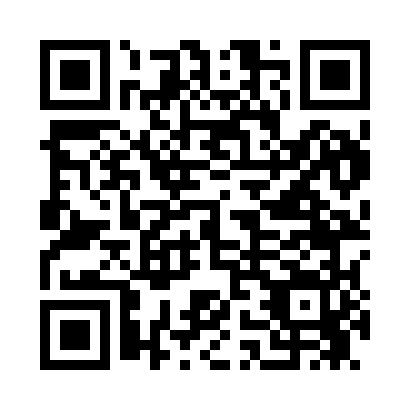 Prayer times for Celina, Minnesota, USAMon 1 Jul 2024 - Wed 31 Jul 2024High Latitude Method: Angle Based RulePrayer Calculation Method: Islamic Society of North AmericaAsar Calculation Method: ShafiPrayer times provided by https://www.salahtimes.comDateDayFajrSunriseDhuhrAsrMaghribIsha1Mon3:175:181:165:319:1411:152Tue3:175:191:165:319:1411:153Wed3:185:191:175:319:1411:154Thu3:185:201:175:319:1311:155Fri3:195:211:175:319:1311:156Sat3:195:211:175:319:1311:157Sun3:205:221:175:319:1211:158Mon3:205:231:175:319:1211:149Tue3:215:241:185:319:1111:1410Wed3:215:251:185:319:1011:1411Thu3:225:261:185:309:1011:1412Fri3:225:271:185:309:0911:1313Sat3:235:281:185:309:0811:1214Sun3:255:291:185:309:0711:1115Mon3:275:301:185:309:0611:0916Tue3:285:311:185:309:0611:0717Wed3:305:321:195:299:0511:0618Thu3:325:331:195:299:0411:0419Fri3:345:341:195:299:0311:0220Sat3:365:351:195:289:0211:0021Sun3:385:361:195:289:0110:5822Mon3:405:371:195:289:0010:5623Tue3:425:391:195:278:5810:5424Wed3:445:401:195:278:5710:5225Thu3:465:411:195:278:5610:5026Fri3:485:421:195:268:5510:4827Sat3:505:431:195:268:5310:4628Sun3:525:451:195:258:5210:4429Mon3:545:461:195:258:5110:4230Tue3:565:471:195:248:4910:4031Wed3:585:481:195:248:4810:38